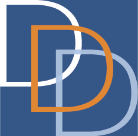 New Jersey Department of Human ServicesDivision of Developmental DisabilitiesSupport Coordination UnitRetroactive Change Request (RCR)Used by Support Coordination Agencies (SCAs) to request Division assistance with closing service gaps and correcting errors in service entry in Individualized Service Plans (ISPs) for service dates in the past.For multiple requests for the same Plan ID #, click on the below table, then click the Plus sign, +, on the right.Instructions:SC completes the RCR and reviews with the individual/legal guardian and the Service Provider/SDE.SC confirms accuracy of all requested changes with the Service Provider/SDE. Once confirmed, the provider’s live or electronic signature is obtained. Names typed onto the form will not be accepted.SC submits the RCR and supporting documentation (if applicable) to the SC Supervisor (SCS) for review. SCS uploads the RCR and supporting documentation (if applicable) in iRecord and ensures the plan is in Approved status.SCS sends an email, without attachments, to Ddd.Ispretroactivechanges@dhs.nj.gov with the subject line, (SCA Name, DDD ID#) to request a review.Note: SCAs are encouraged to review the Retroactive Change Request (RCR) Process for detailed information.Identifying InformationIdentifying InformationSupport Coordination Agency Name:Individual’s DDD ID#:Support Coordinator Name:Date of Request:Support Coordinator Supervisor Name:Division Assigned QAS:Provider InformationProvider InformationProvider InformationName of Service Provider:Service Type(s):Service Type(s):Does the plan contain an error or service gap for more than one Service Provider?Does the plan contain an error or service gap for more than one Service Provider?Yes      No Contact the Service Provider(s) before submitting this request to ensure an RCR is actually needed and to review for accuracy.Ensure all forms and supporting documents are uploaded in iRecord before requesting the review.Contact the Service Provider(s) before submitting this request to ensure an RCR is actually needed and to review for accuracy.Ensure all forms and supporting documents are uploaded in iRecord before requesting the review.Contact the Service Provider(s) before submitting this request to ensure an RCR is actually needed and to review for accuracy.Ensure all forms and supporting documents are uploaded in iRecord before requesting the review.Reason for RequestReason for RequestReason for RequestReason for RequestService Date ModificationIncorrect Service TypeService not ListedPlan Term GapInaccurate Provider InformationUnit ModificationIncorrect RateOtherDescription of ErrorBriefly describe the reason for the request, explain how the error occurred and what remediation actions have been/will be taken to prevent future errors.Provider VerificationProvider VerificationName of Service Provider: Name of Service Provider: Service Provider Representative: Date: Signature verifying above information is correct: Signature verifying above information is correct: 